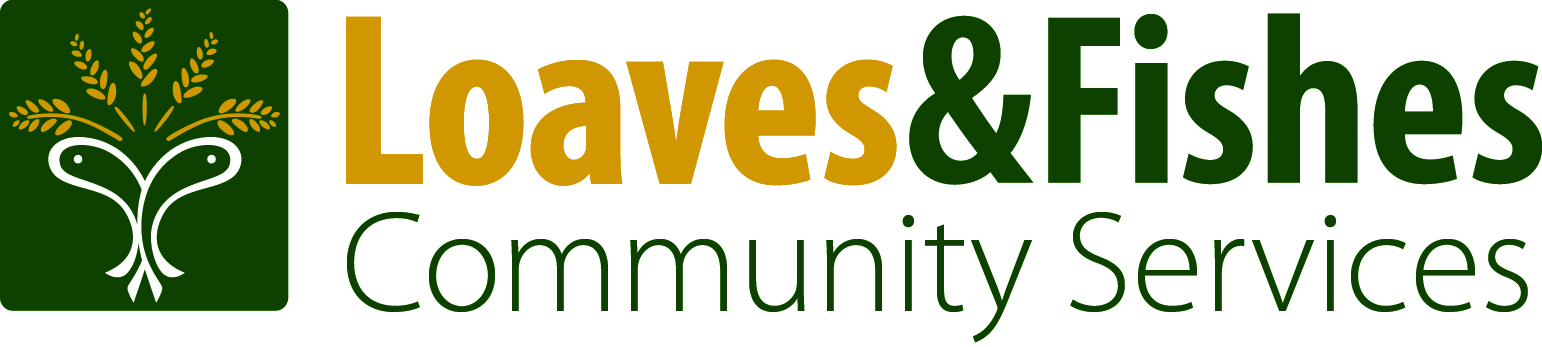         HOME DELIVERYPROGRAM APPLICATIONMonthly Gross Income levels for Support ServicesName:_____________________________________________________________________________________           		Last name		 		First name				Middle initialAddress:_______________________________________________________Apt #:_______________________City:_____________________________  Zip Code:________________ County:__________________________Telephone #:__________________________ E-mail:_______________________________________________Total number of household members:  ________	Referral Agency __________________________________Please use these abbreviations to indicate race for each household member (for statistical purposes only):C = White/Caucasian				A = Black/African American	H = Hispanic/LatinoAI/AN = American Indian/Alaskan Native		O = Mixed Race/Other		AS/PI= Asian/Pacific IslanderAll Household Members                             Date of                       	 	                ServedName:    Last,     First,    MI 	                      Birth 	     M/F      Race    Employed?   Military?       Relationship__                   *___________________________      ___/___/___       ____      ____        Y / N             Y/ N      ____Client*_______________________________      ___/___/___       ____      ____        Y / N             Y/ N      ___________________________________________      ___/___/___       ____      ____        Y / N             Y/ N      ___________________________________________      ___/___/___       ____      ____        Y / N             Y/ N      ___________________________________________      ___/___/___       ____      ____        Y / N             Y/ N      ___________________________________________      ___/___/___       ____      ____        Y / N             Y/ N      ___________________________________________      ___/___/___       ____      ____        Y / N             Y/ N      ___________________________________________      ___/___/___       ____      ____        Y / N             Y/ N      _______________What is your monthly gross household income?   $_________________________  What is your housing type?	_____  Rent		_____ Live with Relative		_____ Transitional_____	Own		_____ Live with Non-Relative	_____ HomelessWhat is your level of education? 	_____  High School level		_____ GED  _____ Some college			_____ Advanced degree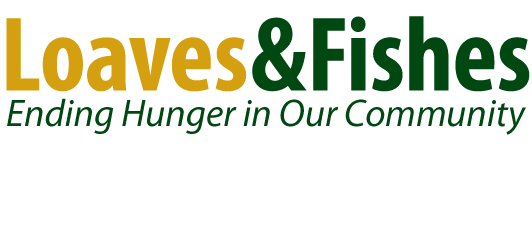 What is your preferred language?    _________________	Are you receiving food stamps?  ____Yes ____No        Do you have health insurance for yourself?	 					 _____Yes  _____No  Are you a single female head of the household (at least 1 child under 18)?	 _____Yes  _____NoIs anyone in the household disabled?					 	 _____ Yes _____NoLOAVES & FISHES DISTRIBUTION CONDITIONSI accept the food and supplies donated to me, understanding that these items are for the exclusive use of my household needs.  I will not give away or sell these donations.I accept these donated items as a “Good Samaritan Act” and agree to hold harmless Loaves & Fishes Community Pantry and any and all directors, staff, volunteers and suppliers of the pantry.I understand that giving false information or failing to provide complete information can result in prosecution for fraud and/or loss of pantry privileges.I consent that the information collected at Loaves & Fishes may be confidentially shared with other community resource network members through collective data measurements for referral and advancement purposes.I agree to these conditions on this day and at any further time I request support services from the pantry.SIGNATURE____________________________________________________DATE__________________________7.1.2019